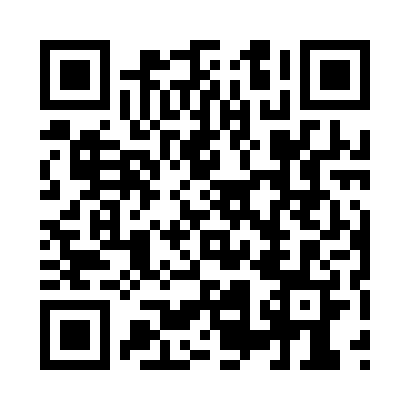 Prayer times for Towdystan, British Columbia, CanadaWed 1 May 2024 - Fri 31 May 2024High Latitude Method: Angle Based RulePrayer Calculation Method: Islamic Society of North AmericaAsar Calculation Method: HanafiPrayer times provided by https://www.salahtimes.comDateDayFajrSunriseDhuhrAsrMaghribIsha1Wed3:485:481:176:268:4710:492Thu3:455:461:176:278:4910:523Fri3:415:441:176:288:5110:544Sat3:385:431:176:298:5210:575Sun3:355:411:176:308:5411:006Mon3:325:391:176:318:5611:037Tue3:295:371:176:328:5711:068Wed3:265:351:176:338:5911:089Thu3:255:341:176:349:0111:0910Fri3:255:321:176:359:0211:1011Sat3:245:301:176:369:0411:1012Sun3:235:291:176:379:0511:1113Mon3:225:271:176:389:0711:1214Tue3:215:261:176:399:0911:1315Wed3:215:241:176:409:1011:1416Thu3:205:231:176:409:1211:1417Fri3:195:211:176:419:1311:1518Sat3:185:201:176:429:1511:1619Sun3:185:181:176:439:1611:1720Mon3:175:171:176:449:1811:1721Tue3:175:161:176:459:1911:1822Wed3:165:141:176:469:2011:1923Thu3:155:131:176:469:2211:2024Fri3:155:121:176:479:2311:2025Sat3:145:111:176:489:2411:2126Sun3:145:101:176:499:2611:2227Mon3:135:091:186:499:2711:2228Tue3:135:081:186:509:2811:2329Wed3:125:071:186:519:2911:2430Thu3:125:061:186:529:3111:2431Fri3:125:051:186:529:3211:25